Nolietojuma aprēķins Eiropas Savienības fondu līdzfinansēto projektu ietvaros izveidotajiem ilgtermiņa aktīviem un korekcijas 2022. gada pārskata sagatavošanas ietvarosSkaidrojums izstrādāts budžeta iestādēm pēc Valsts kases iniciatīvas sadarbībā ar Centrālo finanšu un līgumu aģentūru un Vides aizsardzības un reģionālās attīstības ministriju.Eiropas Savienības (turpmāk – ES) fondu līdzfinansēto projektu ietvaros izveidotajiem ilgtermiņa aktīviem, tai skaitā izbūvētajām inženierbūvēm,  piemēro nolietojuma normas atbilstoši Ministru kabineta 2018. gada 13. februāra noteikumu Nr. 87 “Grāmatvedības uzskaites kārtība budžeta iestādēs” (turpmāk – MK Nr.87) 2. pielikumā “Pamatlīdzekļu kategorijas, grupas un apakšgrupas nolietojuma normu noteikšanai” noteiktajam. MK Nr.87  nolietojuma normas grāmatvedības uzskaites vajadzībām ir izstrādātas nosakot vidējos rādītājus līdzīgu aktīvu grupām. Vienai pamatlīdzekļu grupai piemēro vienādas nolietojuma normas neatkarīgi no finansēšanas avota, tādējādi, pielietojot vienotu grāmatvedības uzskaites kārtību, nosaka lietderīgās lietošanas laiku ilgtermiņa nefinanšu aktīviem arī tajos gadījumos, kad īsteno projektus ar Eiropas Savienības līdzfinansējumu. Eiropas Komisijas 2014. gada 3. marta Regulas Nr. 480/2014 (turpmāk – EK Regula), ar kuru papildina Eiropas Parlamenta un Padomes Regulu (ES) Nr. 1303/2013, 1.pielikumu pielieto projekta izmaksu un ieguvumu analīzei (finanšu analīzei un ekonomiskai analīzei).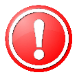 Ja pielietotas citas nolietojuma normasJa grāmatvedības uzskaitē ES līdzfinansēto projektu ietvaros izveidotiem pamatlīdzekļiem nolietojums aprēķināts saskaņā ar EK Regulā noteikto projekta dzīves cikla normu (atšķiras no MK Nr.87 paredzētajām nolietojuma normām), uzskatāms, ka ir piemēroti atšķirīgi grāmatvedības uzskaites pamatprincipi un nepieciešams veikt kļūdas labojumu.Budžeta iestādes 2022. gada pārskata sagatavošanas ietvaros:pārbauda aktīvu atbilstību klasifikācijai un grāmatvedības uzskaites kritērijiem pamatlīdzekļu un krājumu sastāvā;pārbauda pamatlīdzekļiem piemērotās nolietojuma normas, izvērtējot ES līdzfinansēto projektu ietvaros izveidotos pamatlīdzekļus. Izvērtējumā ietver tikai tos pamatlīdzekļus, kuru atlikusī vērtība pārskata perioda sākumā (01.01.2022) ir lielāka par nulli; ja ir konstatēta atšķirība piemērotajām nolietojuma normām, piemēro MK noteikumos Nr. 87 noteikto normu un veic iepriekšējos pārskata periodos aprēķinātā nolietojuma pārrēķinu;izvērtē kļūdas būtiskumu, apvienojot vienveidīgus nolietojuma aprēķina kļūdu labojumus:Atlikušās vērtības palielinājums – nolietojuma samazinājums,Atlikušās vērtības samazinājums – nolietojuma palielinājums.Ja iepriekšējo pārskata periodu kļūda ir būtiska, veic korekciju, grāmatojot:Atlikušās vērtības palielinājums – nolietojuma samazinājums:D 1290 Pamatlīdzekļu uzkrātais nolietojums un vērtības samazinājumsK 3510 Iepriekšējo pārskata gadu budžeta izpildes rezultātsAtlikušās vērtības samazinājums – nolietojuma palielinājums:D 3510 Iepriekšējo pārskata gadu budžeta izpildes rezultātsK 1290 Pamatlīdzekļu uzkrātais nolietojums un vērtības samazinājumsBūtiskus iepriekšējo pārskata periodu kļūdu labojumus gada pārskatā uzrāda: koriģējot bilancē un pašu kapitāla pārskatā salīdzināmos datus par iepriekšējo pārskata periodu, koriģējot finanšu pārskatā par darbības finansiālajiem rezultātiem salīdzināmās summas iepriekšējā pārskata periodā, norādot kļūdas labojuma ietekmi,finanšu pārskata pielikumā V12.INFO sniedz informāciju par konstatēto kļūdu labojumiem, precizējot salīdzināmo informāciju ar koriģētajiem finanšu pārskatu posteņiem saistītajās piezīmēs.Ja iepriekšējo pārskata periodu kļūda nav būtiska, veic korekciju, grāmatojotAtlikušās vērtības palielinājums – nolietojuma samazinājums:D 1290 Pamatlīdzekļu uzkrātais nolietojums un vērtības samazinājumsK 8751 Iepriekšējo gadu kļūdasAtlikušās vērtības samazinājums – nolietojuma palielinājums:D 8761 Iepriekšējo gadu kļūdasK 1290 Pamatlīdzekļu uzkrātais nolietojums un vērtības samazinājumsJa nepieciešams, koriģē arī pārskata periodā aprēķināto nolietojumu.Iepriekšējo pārskata periodu kļūdu labojumus, kas nav būtiski, gada pārskatā uzrāda kā pārskata gada darījumu.